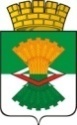 ДУМА МАХНЁВСКОГО МУНИЦИПАЛЬНОГО ОБРАЗОВАНИЯ третьего созываРЕШЕНИЕот   23 декабря  2015 года            п.г.т.Махнево                                 № 58Об информации Администрации Махнёвского муниципального образования по реализации подпрограммы «Инженерное обустройство земельных участков под жилищное строительство в Махнёвском муниципальном образовании на 2014 – 2020 годы» муниципальной  программы «Развитие Махнёвского муниципального образования на 2014 – 2020 годы» за 2014 год  Рассмотрев информацию Администрации Махнёвского муниципального образования о реализации подпрограммы   «Инженерное обустройство земельных участков под жилищное строительство в Махнёвском муниципальном образовании на 2014 – 2020 годы» муниципальной программы «Развитие Махнёвского муниципального образования на 2014 – 2020 годы»  за 2014 год,  Дума Махнёвского муниципального образованияРЕШИЛА:          1. Информацию Администрации Махнёвского муниципального образования о реализации подпрограммы «Инженерное обустройство земельных участков под жилищное строительство в Махнёвском муниципальном образовании на 2014 – 2020 годы» муниципальной программы « Развитие Махнёвского муниципального образования»   за 2014 год, принять к сведению (прилагается).         2. Настоящее Решение вступает в силу со дня его принятия.3.   Направить настоящее Решение для   опубликования  в газету «Алапаевская искра» и разместить на официальном сайте Махнёвского муниципального образования в сети «Интернет».Председатель  Думы  муниципального образования		                         И.М. АвдеевГлава  муниципального образования                                 А.В. Лызлов                                             Приложениек  Решению Думы Махнёвского муниципального    образования                                                               от  23.12. 2015    № 58Информация Администрации Махнёвского муниципального образования по реализации подпрограммы «Инженерное обустройство земельных участков под жилищное строительство в Махнёвском муниципальном образовании на 2014 – 2020 годы» муниципальной программы «Развитие Махнёвского муниципального образования»  за 2014 годПодпрограмма «Инженерное обустройство земельных участков под жилищное строительство в Махнёвском муниципальном образовании на 2014 – 2020 годы»  утверждена постановлением  Администрации Махнёвского муниципального образования от  19.12.2014 года  № 982 «Об утверждении подпрограммы «Инженерное обустройство земельных участков под жилищное строительство в Махнёвском муниципальном образовании на 2014 – 2020 годы»  муниципальной программы «Развитие Махнёвского муниципального образования на 2014 – 2020 годы». Цель подпрограммы «Инженерное обустройство земельных участков под жилищное строительство в Махнёвском муниципальном образовании на 2014 – 2020 годы» - создание условий для формирования и предоставления однократно бесплатно земельных участков на территории Махнёвского муниципального образования.Общий объем финансирования за 2014 год, предусмотренный на реализацию подпрограммы «Инженерное обустройство земельных участков под жилищное строительство в Махнёвском муниципальном образовании на 2014 – 2020 годы», за счет средств МБ составил 43.1 тыс. рублей (план – 50 тыс. рублей) или 86.2 % от запланированных на год.В рамках реализации подпрограммы «Инженерное обустройство земельных участков под жилищное строительство в Махнёвском муниципальном образовании на 2014 – 2020 годы» на 2014 год  были предусмотрены следующие мероприятия:.Выполнение землеустроительных работ по формированию и проведению государственного кадастрового учёта земельных участков (подготовка схем расположения земельных участков, изготовление межевых планов, проведение государственного кадастрового учёта)  запланировано 50 тыс. рублей (МБ-50 тыс. рублей, ОБ – 0 рублей)  фактически освоено – 43,1 тыс. рублей (МБ – 43,1 тыс. рублей, ОБ-0 рублей), процент исполнения составляет 86,2 %; Информацию подготовила Качанова Нина Николаевна,   начальник  отдела по управлению муниципальным имуществом и земельными ресурсами Администрации Махнёвского муниципального образования